Calf Stretches and ExercisesBelow are stretches and Massages you can do to help calf pain. Use a lacrosse ball or a foam roller (or both) when doing these. Prioritize the “Smashing” and rolling techniques first. Do each for approx. 5mins. 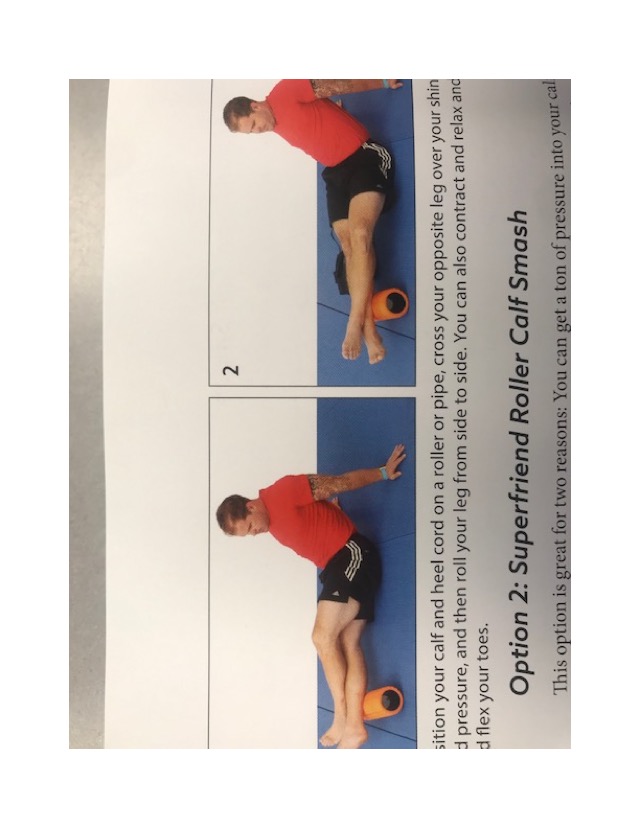 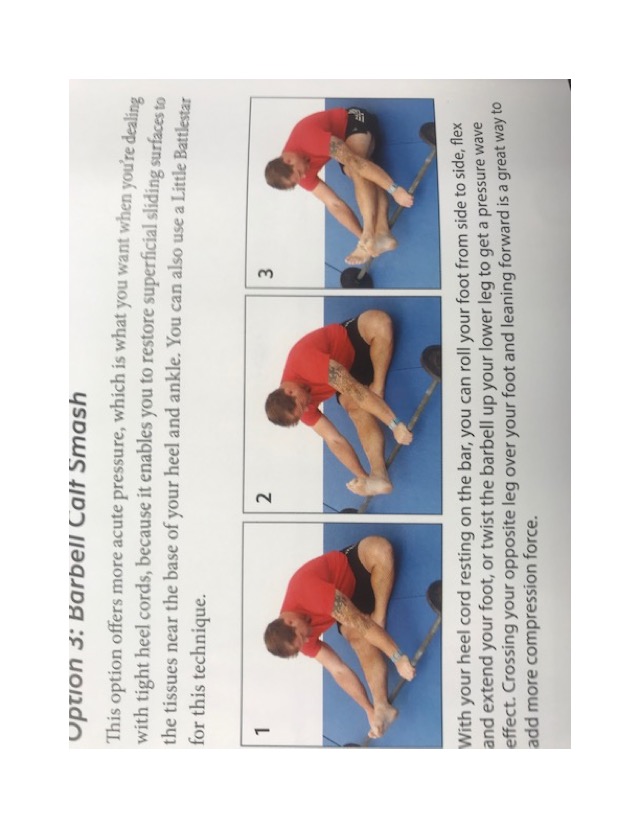 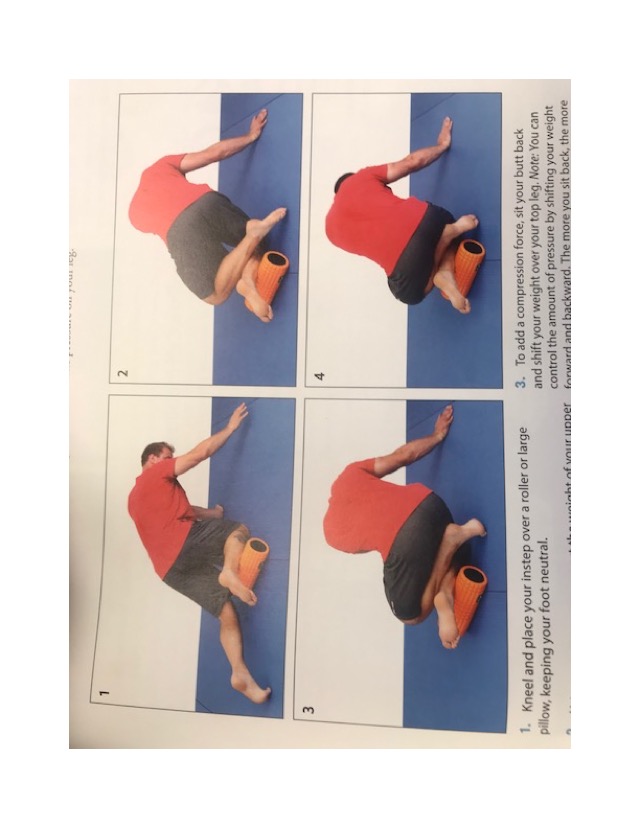 These are additional stretches and exercises you can do. Confused with any? Ask a coach or google them. 1) Calf Raises on a step, stepping up then slowly bringing the heel down, below the step. 	3 x 15 both legs at same time	2 x 15 one leg at a time2) Duck Walks and Toe Walks – 3 x 50m of each3) Foam Roll calf 3 x 1min (First Picture on other side)4) “Muscle Flossing” – Apply direct pressure to the sore / tender area and flex your foot back and forth. This should feel uncomfortable / painful. Using lotion helps. Flex 10 times for 20 seconds each time. (every other day)5) 12 min Ice cup massage (Freeze Dixie cups and tear away some of the cup to use as a ice massage.) If you don’t have an ice cup then just ice normally. Things to keep in mind…How old are your shoes? If they are older than 6 months you should consider new shoesHeel supports (cushions in your shoe that raise your heel and/or orthotics may help alleviate some of the pain. Achilles / Calf injuries take time to heel, be patient with it. 